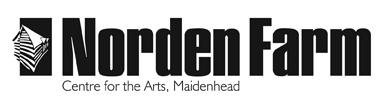 Classes and Activities – Information SheetJo Hall Art Courses – SPR2018Category: 		Adult (18+) Date:			Starting with WatercolourTues 9 Jan – 13 FebTime:			10am - 1pm Location:		Norden Farm Centre for the ArtsTutor:			Jo HallClass Size:		Up to 12Cost of class:	£18 per class or £99 for 6 week courseStarting with Watercolour A watercolour course from first principles using a limited colour palette. Working on small areas at a time you will build up sampler grids of techniques before using the same methods to make simple landscape and still life related compositions.Materials required and any additional costs: Please bring your ownWatercolours (ultramarine, permanent alizarin, light red or cadmium red, lemon yellow or cadmium lemon, yellow ochre, titanium white, Paynes grey or black).  Don’t worry if you do not have the exact colours; Jo will have some with her.  Deep welled palette, (Wilko may have some plastic deep welled daisy shaped inexpensive palettes), brushes; good quality sable is best but quality synthetic and sable/synthetic mixtures are a satisfactory less expensive alternative. You can bring two round brushes (one largish about size 7, one small 2 or 3) and if possible, a rigger, plus a bristle brush for transferring and stirring paint. Magic Tape (do not get a cheaper alternative).Watercolour paper 300gsm Bockingford NOT or similar at least A3 size (NOT means ‘not hot pressed’).Drawing board and block of wood, or table easel, block of wood and board best for the first session.Water pots, paper towel.  Clothing:Anything washable Tutor biography: Jo is a landscape artist and has led a great variety of art workshops in Bath, London and Maidenhead, including for the WEA. Jo is also an Honorary Member and Past President of the Society of Graphic Fine Art; the national drawing society. Published works include four features on drawing techniques in Artists and Illustrators Magazine. Exhibition venues include Mall Galleries; Menier Gallery; Llewellyn Alexander Gallery; RAC Pall Mall; Barbican Library; Tower 42 at R K Burt Gallery and Bankside Gallery.Jo is happy to take course content / materials enquiries via email: johall@mhstudios.co.ukTo book please contact the Box Office on 01628 788997 / www.nordenfarm.orgNorden Farm Centre for the Arts Ltd. (No. 5405277) & Norden Farm Centre Trust Ltd. (No. 2713653, Charity Registration No. 1013555) are companies registered in England and Wales. The Registered Office is Altwood Road, Maidenhead, SL6 4PF.